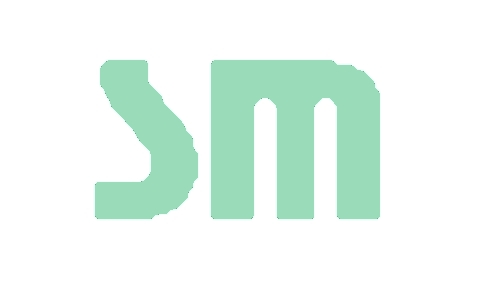 “Studia Maritima”AUTHOR (S)* STATEMENTabout “ghostwriting” & “guest authorship”I hereby declare that the article entitled:submitted to be published in the Journal “Studia Maritima”, has been published by me/us* presents the results of scientific research. It is entirely original, all the intellectual property rights concerning the article in question belong to the author(s)* and do not infringe any rights of any third parties. The article has not been published in any other journal and has not been part of any other agreement involving copyrights.	...........................................................	................................................	Place and date	Author(s) signature